关于开展2020年度学生心理健康教育优秀论文评选的通知各二级学院、各部门： 为贯彻落实《高等学校学生心理健康教育指导纲要》（教党〔2018〕41号）文件精神，总结工作经验、加强工作研究、提升理论素养，提高工作质量，促进心理工作研究成果转化及应用。经研究决定，举办2020年度学生心理健康教育优秀论文评选工作，现将有关事项通知如下：一、征文范围（一）高职院校育心与育德工作相结合模式方法创新（二）高职院校学生心理育人五位一体工作新格局建设研究（三）精神卫生法框架下的高职院校心理育人的创新性探索（四）大数据技术合作与高职院校心理育人的信息化管理研究（五）心理育人工作与学生管理工作联动机制探讨与实践研究（六）高职院校学生心理咨询与心理危机预防干预案例研究（七）高职院校学生心理育人工作体制机制、队伍建设研究（八）疫情防控时期高职院校学生心理育人工作的实践研究二、征文要求（一）主题突出，符合规范（论文编辑要求见附件2）；（二）论文字数，3000-5000字；（三）是否发表均可参加评选，已发表论文发表时间须为2019年9月-2020年8月期间，并注明发表时间和期刊名称。三、评选办法（一）申报截止日期：2020年10月30日；（二）论文提交方式：以二级学院或部门集中提交，以word格式的电子版本发送至学工部心理健康教育中心孙俊丽OA，论文以二级学院（部门）+论文题目命名；（三）网络搜索审查：使用相关软件检测，文字复制率≤20%方可参加评审；（四）评选办法：由中心将审查合格的论文（匿名）提交给相关论文评审专家，专家评审分数的平均值为论文的最后得分，得分按由高到低排序，确定获奖人员及获奖等级；（五）评选比例：本次论文评选设立一、二和三等奖。一等奖获奖比例约为10%，二等奖获奖比例约为20%，三等奖获奖比例约为40%；附件1：2020年度学生心理健康教育优秀论文申报汇总表附件2：申报优秀论文格式要求学工部 心理健康教育中心2020年9月23日   附件1：2019年度学生心理健康教育优秀论文申报汇总表附件2：申报优秀论文格式要求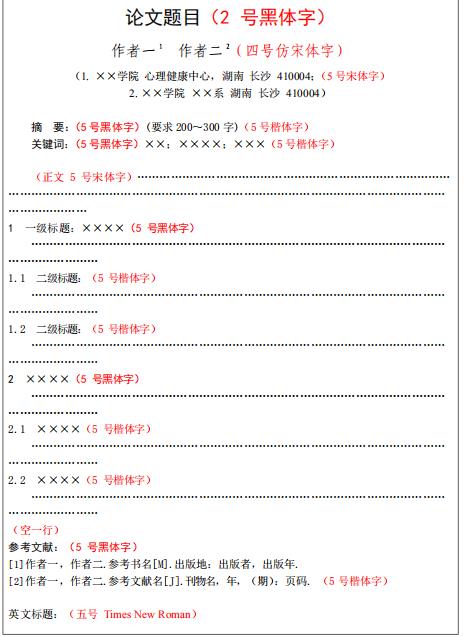 所在学院/部门题  目作  者字  数论文发表时间及期刊名称